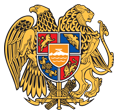 ՀԱՅԱՍՏԱՆԻ ՀԱՆՐԱՊԵՏՈՒԹՅՈՒՆ 
ՍՅՈՒՆԻՔԻ ՄԱՐԶ
ՔԱՋԱՐԱՆԻ  ՀԱՄԱՅՆՔԱՊԵՏԱՐԱՆ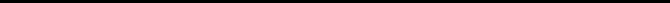 ԱՐՁԱՆԱԳՐՈՒԹՅՈՒՆ N 2
ԱՎԱԳԱՆՈՒ  ՀԵՐԹԱԿԱՆ  ՆԻՍՏԻՆիստը սկսվեց ժամը 15:00-ինՀամայնքի ավագանու նիստին ներկա էին ավագանու 7 անդամներ:Բացակա էր` Մերուժան Աթայանը, Մարինա ԳևորգյանըՀամայնքի ղեկավարի հրավերով ավագանու նիստին մասնակցում էին`
Վազգեն Ազարյանը, Վահե Գրիգորյանը, Գարեգին Գաբրիելյանը, Քրիստինե ՄարտիրոսյանըՆիստը վարում էր  համայնքի ղեկավար` Մանվել ՓարամազյանըՆիստը արձանագրում էր Մագաղատ Ավետիսյանը ՀԱՅԱՍՏԱՆԻ ՀԱՆՐԱՊԵՏՈՒԹՅԱՆ ՍՅՈՒՆԻՔԻ ՄԱՐԶԻ ՔԱՋԱՐԱՆ ՀԱՄԱՅՆՔԻ ԱՎԱԳԱՆՈՒ 2021 ԹՎԱԿԱՆԻ ԱՊՐԻԼԻ 02-Ի ԹԻՎ 02 ՀԵՐԹԱԿԱՆ ՆԻՍՏԻ ՕՐԱԿԱՐԳԸ ՀԱՍՏԱՏԵԼՈՒ ՄԱՍԻՆ  Ղեկավարվելով «Տեղական ինքնակառավարման մասին» Հայաստանի Հանրապետության օրենքի 13-րդ հոդվածի 3-րդ մասով և 14-րդ հոդվածով, հիմք ընդունելով համայնքի ղեկավարի առաջարկությունը Հայաստանի Հանրապետության Սյունիքի մարզի Քաջարան համայնքի ավագանին  որոշում Է․`1․ Հայաստանի Հանրապետության Սյունիքի մարզի Քաջարան համայնքի 2021 թվականի բյուջեի առաջին եռամսյակի հաշվետվության կատարման մասին: /Զեկ. Վ.Ազարյան/2 Հայաստանի Հանրապետության  Սյունիքի  մարզի Քաջարան համայնքի ավագանու 2020թ.-ի դեկտեմբերի 22-ի թիվ 69-Ն որոշման մեջ փոփոխություն կատարելու մասին: /Զեկ. Վ.Ազարյան/3.    Հայաստանի Հանրապետության Սյունիքի մարզի Քաջարան համայնքի 2021 թվականի տարեկան աշխատանքային պլանը հաստատելու մասին: /Զեկ.Գ.Գաբրիելյան/4.    Հայաստանի Հանրապետության Սյունիքի մարզի Քաջարան համայնքի  2017-2022թթ հնգամյա  զարգացման  ծրագրով  նախատեսված 2020թ ին  կատարված  աշխատանքները  ի  գիտություն  ընդունելու  մասին։ /Զեկ.Գ.Գաբրիելյան/5.  Հայաստանի Հանրապետության Սյունիքի մարզի Քաջարանի պղնձամոլիբդենային հանքավայրի օգտակար հանածոների արդյունահանման նախագծի փոփոխությանը /սորուն լեռնային զանգվածի տեղափոխման ավտոմատացված երկաթուղային համակարգի/SARD – 1200/ կառուցում և բացահանքի վերջնական եզրագծի փոփոխություն/ նախնական համաձայնություն տալու մասին։ /Զեկ. Գ. Գաբրիելյան/ 6.  Հայաստանի Հանրապետության Սյունիքի մարզի <<Սյունիք 5>> միկրոռեգիոնալ մակարդակի համակցված տարածական պլանավորման փաստաթղթերի Քաջարան խոշորացված համայնքի /Քաջարան քաղաք, Անդոկավան, Բաբիկավան, Ձագիկավան, Նոր Աստղաբերդ, Աջաբաջ, Գետիշեն, Ոչեթի, Գեղի, Գեղավանք, Կարդ, Կիցք, Վերին Գեղավանք, Քարուտ, Լեռնաձոր, Կավճուտ, Կաթնառատ, Ներքին Գիրաթաղ, Վերին Գիրաթաղ, Փուխրուտ և Քաջարանց բնակավայրերի/ գլխավոր հատակագծերի նախագծերը /գոտևորման նախագծերը/ հաստատելու և ՀՀ Սյունիքի մարզի Քաջարան համայնքի ավագանու 2021 թվականի հունվարի 22-ի թիվ 06-Ա որոշումն ուժը կորցրած ճանաչելու մասին։ /Զեկ.Վ.Գրիգորյան/7.  Հայաստանի Հանրապետության Սյունիքի մարզի Քաջարան համայնքի վարչական տարածքում գտնվող, որպես <<անհայտ>> քաղաքացիների սեփականություն փոխանցված հողամասերը համայնքային սեփականություն ճանաչելու մասին։ /Զեկ.Վ.Գրիգորյան/8.   Հայաստանի Հանրապետության Սյունիքի մարզի Քաջարան համայնքի վարչական տարածքում գտնվող հողամասերը հրապարակային սակարկություններով /աճուրդով/ վաճառելու մասին։ /Զեկ.Վ.Գրիգորյան/9.   Հայաստանի Հանրապետության Սյունիքի մարզի Քաջարան համայնքի սեփականություն հանդիսացող քաղաք Քաջարան Գայի փողոց 2/2 հասցեում գտնվող տարածքը վարձակալության իրավունքով օգտագործման տրամադրելու և Քաջարան համայնքի ավագանու 27 ապրիլի 2020 թվականի թիվ 22-Ա որոշումն ուժը կորցրած ճանաչելու մասին։ /Զեկ.Վ.Գրիգորյան/10.  Հայաստանի Հանրապետության Սյունիքի մարզի Քաջարան համայնքի Քաջարան քաղաքի ներբնակավայրային օբյեկտը անվանափոխելու մասին։ /Զեկ.Վ.Գրիգորյան/11. <<Քաջարանի համայնքապետարանի գրադարանային միավորում>> համայնքային ոչ առևտրային կազմակերպության կանոնադրությունը հաստատելու և ՀՀ Սյունիքի մարզի Քաջարան համայնքի ավագանու 2013 թվականի նոյեմբերի 26-ի թիվ 62-Ա որոշումն ուժը կորցրած ճանաչելու մասին։ /Զեկ.Ք.Մարտիրոսյան/12․ ՀՀ Սյունիքի մարզի Քաջարան համայնքի Քաջարան քաղաքի Լեռնագործների 4/4 հասցեում գտնվող տարածքի սպասարկման 0․01341 հա  հողամասի½ մասը առանց մրցույթի կառուցապատման իրավունքով օգտագործման տրամադրելու մասին /Զեկ Վ Գրիգորյան / 13․  Պահուստային ֆոնդից գումար հատկացնելու մասին / Զեկ ․ Մ Փարամազյան/1,ՀՀ ՍՅՈՒՆԻՔԻ ՄԱՐԶԻ ՔԱՋԱՐԱՆ ՀԱՄԱՅՆՔԻ 2021Թ ԲՅՈՒՋԵԻ ԱՌԱՋԻՆ ԵՌԱՄՍՅԱԿԱՅԻՆ ՀԱՇՎԵՏՎՈՒԹՅԱՆ ԿԱՏԱՐՄԱՆ ՄԱՍԻՆ Ղեկավարվելով <<Բյուջետային համակարգի մասին>> ՀՀ օրենքի 35-րդ հոդվածի 1-ին մասի և <<Տեղական ինքնակառավարման մասին>> ՀՀ օրենքի 18-րդ հոդվածի  1-ին մասի 6-րդ կետի և  38-րդ հոդվածի 1-ին մասի 1-ին կետի դրույթներով,  համայնքի ավագանին որոշում է՝1. Ընդունել ի գիտություն՝ Հայաստանի Հանրապետության Սյունիքի մարզի Քաջարան համայնքի 2021թ բյուջեի կատարման առաջին եռամսյակի մասին հաշվետվության 1-6 հատվածները։2.    Սույն որոշումն ուժի մեջ է մտնում  պաշտոնական հրապարակմանը հաջորդող օրվանից:2․ ՀԱՅԱՍՏԱՆԻ ՀԱՆՐԱՊԵՏՈՒԹՅԱՆ ՍՅՈՒՆԻՔԻ ՄԱՐԶԻ ՔԱՋԱՐԱՆ ՀԱՄԱՅՆՔԻ ԱՎԱԳԱՆՈՒ 2020 ԹՎԱԿԱՆԻ ԴԵԿՏԵՄԲԵՐԻ 22-Ի ԹԻՎ 69-Ն ՈՐՈՇՄԱՆ ՄԵՋ ՓՈՓՈԽՈՒԹՅՈՒՆՆԵՐ ԿԱՏԱՐԵԼՈՒ ՄԱՍԻՆ Ղեկավարվելով  «Տեղական ինքնակառավարման մասին» Հայաստանի Հանրապետության  օրենքի 18-րդ հոդվածի 1-ին մասի  5-րդ կետի, «Հայաստանի Հանրապետության բյուջետային համակարգի մասին» օրենքի 33-րդ հոդվածի 4-րդ մասի, «Նորմատիվ իրավական ակտերի մասին»  Հայաստանի Հանրապետության օրենքի 33-րդ հոդվածի 1-ին մասի 1-ին կետի և 34-րդ հոդվածի  դրույթներով, ՀՀ Սյունիքի մարզի Քաջարան համայնքի ավագանին  որոշում է՝.1.    <<Հայաստանի Հանրապետության Սյունիքի մարզի Քաջարան համայնքի ավագանու 2020թ դեկտեմբերի 22-ի Քաջարան  համայնքի 2021թ բյուջեն հաստատելու մասին թիվ 69-Ն>> որոշման մեջ կատարել փոփոխություններ՝ համաձայն  2, 3 և 6 հավելվածների։2.    Սույն որոշումն ուժի մեջ է մտնում  պաշտոնական հրապարակմանը հաջորդող օրվանից:3․ ՀԱՅԱՍՏԱՆԻ ՀԱՆՐԱՊԵՏՈՒԹՅԱՆ ՍՅՈՒՆԻՔԻ ՄԱՐԶԻ ՔԱՋԱՐԱՆԻ ՀԱՄԱՅՆՔԻ 2021 ԹՎԱԿԱՆԻ ՏԱՐԵԿԱՆ ԱՇԽԱՏԱՆՔԱՅԻՆ ՊԼԱՆԸ ՀԱՍՏԱՏԵԼՈՒ ՄԱՍԻՆ Ղեկավարվելով «Տեղական ինքնակառավարման մասին»  ՀՀ օրենքի 18-րդհոդվածի  4-րդ  և 42-րդ կետերով և հիմք ընդունելով Քաջարան համայնքի 2017-2022թթ․ հնգամյա զարգացման ծրագիրը,  համայնքի ավագանին որոշում է՝ ՀաստատելՀայաստանի Հանրապետության Սյունիքի մարզի Քաջարան համայնքի   2021 թվականի տարեկան աշխատանքային պլանը՝ համաձայն հավելվածի /էլեկտրոնային գործիք/։4․ ՀՀ ՍՅՈՒՆԻՔԻ ՄԱՐԶԻ ՔԱՋԱՐԱՆ ՀԱՄԱՅՆՔԻ 2017-2022ԹԹ ՀՆԳԱՄՅԱ ԶԱՐԳԱՑՄԱՆ ԾՐԱԳՐՈՎ ՆԱԽԱՏԵՍՎԱԾ 2020Թ_ԻՆ ԿԱՏԱՐՎԱԾ ԱՇԽԱՏԱՆՔՆԵՐԸ Ի ԳԻՏՈՒԹՅՈՒՆ ԸՆԴՈՒՆԵԼՈՒ ՄԱՍԻՆ Արտահայտվեցին- Գ Գաբրիելյանը, Գ Իսրայելյանը, Ղեկավարվելով «Տեղական ինքնակառավարման մասին»  ՀՀ օրենքի 82-րդ հոդվածի 7-րդ մասով և հիմք ընդունելով համայնքի ղեկավարի առաջարկությունը, Քաջարան համայնքի ավագանին որոշում  է՝Ընդունել ի գիտություն ՀՀ Սյունիքի մարզի Քաջարան համայնքի 2017-2022թթ հնգամյա զարգացման ծրագրով նախատեսված 2020թ-ին կատարված աշխատանքները  /կցվում է հաշվետվությունը/:5․ ՀՀ ՍՅՈՒՆԻՔԻ ՄԱՐԶԻ ՔԱՋԱՐԱՆԻ ՊՂՆՁԱՄՈԼԻԲԴԵՆԱՅԻՆ ՀԱՆՔԱՎԱՅՐԻ ՕԳՏԱԿԱՐ ՀԱՆԱԾՈՆԵՐԻ ԱՐԴՅՈՒՆԱՀԱՆՄԱՆ ՆԱԽԱԳԾԻ ՓՈՓՈԽՈՒԹՅՈՒՆ (ՍՈՐՈՒՆ ԼԵՌՆԱՅԻՆ ԶԱՆԳՎԱԾԻ ՏԵՂԱՓՈԽՄԱՆ ԱՎՏՈՄԱՏԱՑՎԱԾ ԵՐԿԱԹՈՒՂԱՅԻՆ ՀԱՄԱԿԱՐԳԻ(SARD-1200) ԿԱՌՈՒՑՈՒՄ և ԲԱՑՀԱՆՔԻ ՎԵՐՋՆԱԿԱՆ ԵԶՐԱԳԾԻ ՓՈՓՈԽՈՒԹՅԱՆԸ ՆԱԽՆԱԿԱՆ ՀԱՄԱՁԱՅՆՈՒԹՅՈՒՆ ՏԱԼՈՒ ՎԵՐԱԲԵՐՅԱԼ 

Արտահայտվեցին- Գ Իսրայելյանը, Ղեկավարվելով «Տեղական ինքնակառավարման մասին» ՀՀ օրենքի  18-րդ հոդվածի 1-ին մասի 42-րդ, <<Շրջակա միջավայրի վրա ազդեցության գնահատման և փորձաքննության մասին>> ՀՀ օրենքի 16-րդ հոդվածի պահանջներով, հիմք ընդունելով <<Զանգեզուրի պղնձամոլիբդենային կոմբինատ>> ՓԲ ընկերության 17.12.2020թ. N ՄՊ-912 գրությունը՝ համայնքի ավագանին որոշում է․1, Տալ նախնական համաձայնություն <<Զանգեզուրի պղնձամոլիբդենային կոմբինատ>> ՓԲԸ-ի կողմից նախատեսվող՝ ՀՀ <<Սյունիքի մարզի Քաջարանի պղնձամոլիբդենային հանքավայրի օգտակար հանածոների արդյունահանման նախագծի փոփոխություն (Սորուն լեռնային զանգվածի տեղափոխման ավտոմատացված երկաթուղային համակարգի (SARD-1200) կառուցում և բացհանքի վերջնական եզրագծի փոփոխություն գործողությանը:6․ ՀԱՅԱՍՏԱՆԻ ՀԱՆՐԱՊԵՏՈՒԹՅԱՆ ՍՅՈՒՆԻՔԻ ՄԱՐԶԻ ՍՅՈՒՆԻՔ 5 ՄԻԿՐՈՌԵԳԻՈՆԱԼ ՄԱԿԱՐԴԱԿԻ ՀԱՄԱԿՑՎԱԾ ՏԱՐԱԾԱԿԱՆ ՊԼԱՆԱՎՈՐՄԱՆ ՓԱՍՏԱԹՂԹԵՐԻՔԱՋԱՐԱՆ ԽՈՇՈՐԱՑՎԱԾ ՀԱՄԱՅՆՔԻ (ՔԱՋԱՐԱՆ ՔԱՂԱՔ, ԱՆԴՈԿԱՎԱՆ, ԲԱԲԻԿԱՎԱՆ, ՁԱԳԻԿԱՎԱՆ, ՆՈՐ ԱՍՏՂԱԲԵՐԴ, ԱՋԱԲԱՋ, ԳԵՏԻՇԵՆ, ՈՉԵԹԻ, ԳԵՂԻ, ԳԵՂԱՎԱՆՔ, ԿԱՐԴ, ԿԻՑՔ, ՎԵՐԻՆ ԳԵՂԱՎԱՆՔ, ՔԱՐՈՒՏ, ԼԵՌՆԱՁՈՐ, ԿԱՎՃՈՒՏ, ԿԱԹՆԱՌԱՏ, ՆԵՐՔԻՆ ԳԻՐԱԹԱՂ, ՎԵՐԻՆ ԳԻՐԱԹԱՂ, ՓՈՒԽՐՈՒՏ ԵՎ ՔԱՋԱՐԱՆՑ ԲՆԱԿԱՎԱՅՐԵՐԻ)ԳԼԽԱՎՈՐ ՀԱՏԱԿԱԳԾԵՐԻ ՆԱԽԱԳԾԵՐԸ (ԳՈՏԵՎՈՐՄԱՆ ՆԱԽԱԳԾԵՐԸ) ՀԱՍՏԱՏԵԼՈՒ ԵՎ ՔԱՋԱՐԱՆ ՀԱՄԱՅՆՔԻ ԱՎԱԳԱՆՈՒ 2021 ԹՎԱԿԱՆԻ ՀՈՒՆՎԱՐԻ 22-Ի ԹԻՎ 06-Ա ՈՐՈՇՈՒՄԸ ՈՒԺԸ ԿՈՐՑՐԱԾ ՃԱՆԱՉԵԼՈՒ ՄԱՍԻՆ             Ղեկավարվելով <<Տեղական ինքնակառավարման մասին>> Հայաստանի Հանրապետության օրենքի 18-րդ հոդվածի 29-րդ մասով, <<Նորմատիվ իրավական  ակտերի մասին>> ՀՀ օրենքի  36-րդ հոդվածով, <<Քաղաքաշինության մասին>> Հայաստանի Հանրապետության օրենքի  143 հոդվածով, Հայաստանի Հանրապետության կառավարության  2011 թվականի դեկտեմբերի 29-ի N1920-Ն որոշմամբ, հիմք ընդունելով Հայաստանի Հանրապետության վարչապետի 2009թ. դեկտեմբերի 22-ի թիվ 1064-Ա որոշմամբ ստեղծված ՀՀ համայնքների քաղաքաշինական ծրագրային փաստաթղթերի մշակման միջգերատեսչական հանձնաժողովի 22 դեկտեմբերի 2020թ.-ի թիվ 2-9 դրական եզրակացության և Քաջարան համայնքի ղեկավարի առաջարկությունը, համայնքի ավագանին  ՈՐՈՇՈՒՄ Է.1․ Հաստատել Քաջարան խոշորացված համայնքի (Քաջարան քաղաք, Անդոկավան, Բաբիկավան, Ձագիկավան, Նոր Աստղաբերդ, Աջաբաջ, Գետիշեն, Ոչեթի, Գեղի, Գեղավանք, Կարդ, Կիցք, Վերին Գեղավանք, Քարուտ, Լեռնաձոր, Կավճուտ, Կաթնառատ, Ներքին Գիրաթաղ, Վերին Գիրաթաղ, Փուխրուտ և Քաջարանց բնակավայրերի) գլխավոր հատակագծի նախագծերը (գոտևորման նախագծերը)։2․ Գլխավոր հատակագծով սահմանված նպատակային կամ գործառնական նշանակությունները /հողամասերի կատիգորիայի տրանսֆորմացիա/ համարել փոփոխված՝ ապահովելով <<Քաղաքաշինության մասին>> ՀՀ օրենքի 14․3 –րդ հոդվածի պահանջները, ըստ հավելված 1-ի։3․ Ուժը կորցրած ճանաչել Քաջարան համայնքի ավագանու 2021 թվականի հունվարի 22-ի <<Հայաստանի Հանրապետության Սյունիքի մարզի Քաջարան համայնքի միկրոռեգիոնալ մակարդակի համակցված տարածական պլանավորման փաստաթղթերի նախագիծը հաստատելու մասին>> թիվ 06-Ա որոշումը։4.  Սույն որոշումից բխող գործառույթներն իրականացնել օրենսդրությամբ սահմանված կարգով:7․ ՔԱՋԱՐԱՆ  ՀԱՄԱՅՆՔԻ  ՎԱՐՉԱԿԱՆ ՏԱՐԱԾՔՈՒՄ  ԳՏՆՎՈՂ, ՈՐՊԵՍ  «ԱՆՀԱՅՏ» ՔԱՂԱՔԱՑԻՆԵՐԻ ՍԵՓԱԿԱՆՈՒԹՅՈՒՆ ՓՈԽԱՆՑՎԱԾ ՀՈՂԱՄԱՍԵՐԸ ՀԱՄԱՅՆՔԱՅԻՆ ՍԵՓԱԿԱՆՈՒԹՅՈՒՆ ՃԱՆԱՉԵԼՈՒ ՄԱՍԻՆ 

Արտահայտվեցին- Վ Գրիգորյանը, Ա Անդրեասյանը,  Ղեկավարվելով <<Տեղական ինքնակառավարման մասին>> Հայաստանի Հանրապետության օրենքի  18-րդ  հոդվածի 1-ին մասի 42)-րդ կետով,  համաձայն ՀՀ կառավարությանն առընթեր անշարժ գույքի կադաստրի պետական կոմիտեի նախագահի 2010 թվականի հունիսի 1-ի թիվ 186-Ն հրամանի,  հաշվի առնելով համայնքի ղեկավարի  առաջարկությունը, համայնքի ավագանին ՈՐՈՇՈՒՄ Է.1. Քաջարան  համայնքի վարչական տարածքում գտնվող, որպես «անհայտ» քաղաքացիների սեփականություն փոխանցված ներքոհիշյալ հողամասերը ճանաչել  համայնքային սեփականություն. ա) Քաջարան համայնքի Քաջարանց գյուղում գտնվող 09-109-0028-0001, 09-109-0016-0015 և 09-109-0016-0016 կադաստրային ծածկագրերով համապատասխանաբար 0,27789 հա, 0,06718 հա և 0,07698հա բնակավայրերի նշանակության բնակելի կառուցապատման հողամասերը;բ) Քաջարան համայնքի Գեղի գյուղում գտնվող 09-026-0012-0051, 09-026-0012-0050, 09-026-0012-0049, 09-026-0007-0006, 09-026-0007-0007 և 09-026-0007-0008 կադաստրային ծածկագրերով համապատասխանաբար 0,10874հա, 0,04035հա, 0,02272հա, 0,39843հա, 0,23504հա և 0,76102հա  բնակավայրերի նշանակության բնակելի կառուցապատման հողամասերը;գ) Քաջարան համայնքի Գեղավանք գյուղում գտնվող 09-026-0401-0002 և 09-026-0402-0005 կադաստրային ծածկագրերով համապատասխանաբար 0,051հա և 0,09294հա բնակավայրերի նշանակության բնակելի կառուցապատման հողամասերը;դ) Քաջարան համայնքի Քաջարան քաղաքում գտնվող 09-007-0007-0008 կադաստրային ծածկագրով 0,31132հա բնակավայրերի նշանակության բնակելի կառուցապատման հողամասը;2. Համայնքի ղեկավարին՝ սույն որոշումից բխող գործառույթներն իրականացնել օրենսդրությամբ սահմանված կարգով:8․ ՀԱՅԱՍՏԱՆԻ ՀԱՆՐԱՊԵՏՈՒԹՅԱՆ ՍՅՈՒՆԻՔԻ ՄԱՐԶԻ ՔԱՋԱՐԱՆ ՀԱՄԱՅՆՔԻ ՎԱՐՉԱԿԱՆ ՏԱՐԱԾՔՈՒՄ ԳՏՆՎՈՂ ՀՈՂԱՄԱՍԵՐԸ ՀՐԱՊԱՐԱԿԱՅԻՆ ՍԱԿԱՐԿՈՒԹՅՈՒՆՆԵՐՈՎ /ԱՃՈՒՐԴՈՎ/ ՎԱՃԱՌԵԼՈՒ ՄԱՍԻՆ Արտահայտվեցին-Վ Գրիգորյանը, Է ՍաղաթելյանըՂեկավարվելով «Տեղական ինքնակառավարման մասին» Հայաստանի Հանրապետության օրենքի 18-րդ հոդվածի 1-ին մասի 21)-րդ կետով, համաձայն Հայաստանի Հանրապետության Հողային օրենսգրքի 67-րդ հոդվածի, 2001 թվականի ապրիլի 12-ի «Պետական և համայնքային սեփականություն հանդիսացող հողամասերի օտարման, կառուցապատման իրավունքի և օգտագործման տրամադրման կարգը հաստատելու մասին» թիվ 286 որոշման, և հաշվի առնելով համայնքի  ղեկավարի  առաջարկությունը, համայնքի ավագանին  ՈՐՈՇՈՒՄ Է.1․ Համաձայնություն տալ համայնքի ղեկավարի առաջարկությանը և համայնքի վարչական տարածքում գտնվող հետևյալ հողամասերը հրապարակային սակարկություններով /աճուրդով/ օտարել`ա/ ԼՕՏ1. Քաջարանի համայնք գյուղ Քաջարանց 3-րդ փ․ թիվ 80 հասցեում գտնվող համայնքի սեփականություն հանդիսացող  /սեփականության իրավունքի գրանցման վկայական թիվ 09022021-09-0049/ 09-109-0018-0011 կադաստրային ծածկագրով բնակավայրերի նշանակության բնակելի կառուցապատման 0,03962 հա հողամասը բնակելի տուն կառուցելու նպատակով, մեկնարկային գին սահմանելով 56300 /հիսունվեց հազար երեք հարյուր/ ՀՀ դրամ:     բ/ ԼՕՏ2. Քաջարանի համայնք գյուղ Քաջարանց 3-րդ փ․ թիվ 166 հասցեում գտնվող համայնքի սեփականություն հանդիսացող  /սեփականության իրավունքի գրանցման վկայական թիվ 09022021-09-0050/ 09-109-0025-0110 կադաստրային ծածկագրով բնակավայրերի նշանակության բնակելի կառուցապատման 0,50347 հա հողամասը բնակելի տուն կառուցելու նպատակով, մեկնարկային գին սահմանելով 714500 /յոթ հարյուր տասնչորս հազար հինգ հարյուր/ ՀՀ դրամ:     գ/ ԼՕՏ3. Քաջարանի համայնք գյուղ Քաջարանց 3-րդ փ․ թիվ 167 հասցեում գտնվող համայնքի սեփականություն հանդիսացող  /սեփականության իրավունքի գրանցման վկայական թիվ 09022021-09-0051/ 09-109-0025-0123 կադաստրային ծածկագրով բնակավայրերի նշանակության բնակելի կառուցապատման 0,20512 հա հողամասը բնակելի տուն կառուցելու նպատակով, մեկնարկային գին սահմանելով 291100 /երկու հարյուր իննսունմեկ հազար մեկ հարյուր/ ՀՀ դրամ:     2.  Սույն որոշումից բխող գործառույթներն իրականացնել օրենսդրությամբ սահմանված  կարգով։9․ ՀԱՅԱՍՏԱՆԻ ՀԱՆՐԱՊԵՏՈՒԹՅԱՆ ՍՅՈՒՆԻՔԻ ՄԱՐԶԻ ՔԱՋԱՐԱՆ ՀԱՄԱՅՆՔԻ ՍԵՓԱԿԱՆՈՒԹՅՈՒՆ ՀԱՆԴԻՍԱՑՈՂ ՔԱՂԱՔ ՔԱՋԱՐԱՆ ԳԱՅԻ ՓՈՂՈՑ 2/2 ՀԱՍՑԵՈՒՄ ԳՏՆՎՈՂ ՏԱՐԱԾՔԸ ՎԱՐՁԱԿԱԼՈՒԹՅԱՆ ԻՐԱՎՈՒՆՔՈՎ ՕԳՏԱԳՈՐԾՄԱՆ ՏՐԱՄԱԴՐԵԼՈՒ ԵՎ ՔԱՋԱՐԱՆ ՀԱՄԱՅՆՔԻ ԱՎԱԳԱՆՈՒ 27 ԱՊՐԻԼԻ 2020 ԹՎԱԿԱՆԻ ԹԻՎ 22-Ա ՈՐՈՇՈՒՄԸ ՈՒԺԸ ԿՈՐՑՐԱԾ ՃԱՆԱՉԵԼՈՒ ՄԱՍԻՆ Արտահայտվեցին- Ա Հակոբյանը, Է Սաղաթելյանը, Ք ՄարտիրոսյանըՂեկավարվելով  << Տեղական  ինքնակառավարման մասին >>  Հայաստանի Հանրապետության օրենքի   18-րդ  հոդվածի  21- կետով,  << Նորմատիվ  իրավական 
 ակտերի մասին >>  ՀՀ օրենքի  20-րդ հոդվածի 1-ին կետով և  36-րդ հոդվածով,  հաշվի
առնելով  «ԳԱԶՊՐՈՄ ԱՐՄԵՆԻԱ» ՓԲԸ-ի կողմից լիազորված անձ Մհեր Շավարշի Բադալյանի դիմումը և համայնքի ղեկավարի առաջարկությունը, համայնքի ավագանին  ՈՐՈՇՈՒՄ Է.
1․ ՀՀ Սյունիքի մարզի Քաջարան համայնքի սեփականություն հանդիսացող՝ ՀՀ Սյունիքի մարզ, Քաջարանի համայնք, ք. Քաջարան Գայի փողոց 2/2 հասցեում գտնվող 70,3քմ մակերեսով տարածքը (սեփ. իրավունքի գրանցման վկայական 1275854) 5 (հինգ) տարի ժամկետով, ամսական 84360 /ութսունչորս հազար երեք հարյուր վաթսուն/ ՀՀ դրամ վարձավճարով, վարձակալության իրավունքով օգտագործման տրամադրել «ԳԱԶՊՐՈՄ ԱՐՄԵՆԻԱ»  ՓԲԸ  կանոնադրությամբ նախատեսվող գործունեությունը կազմակերպելու  նպատակով։
2․ Համայնքի ղեկավարին՝ սույն որոշումից բխող գործառույթներն իրականացնել օրենսդրությամբ սահմանված կարգով:3․ Ուժը կորցրած ճանաչել Քաջարան համայնքի ավագանու 2020 թվականի ապրիլի 27-ի << Հայաստանի Հանրապետության Սյունիքի մարզի Քաջարան համայնքի սեփականություն հանդիսացող տարածքը վարձակալության իրավունքով օգտագործման տրամադրելու մասին>> թիվ 22-Ա որոշումը։10․ ՀԱՅԱՍՏԱՆԻ ՀԱՆՐԱՊԵՏՈՒԹՅԱՆ ՍՅՈՒՆԻՔԻ ՄԱՐԶԻ ՔԱՋԱՐԱՆ ՀԱՄԱՅՆՔԻ ՔԱՋԱՐԱՆ ՔԱՂԱՔԻ ՆԵՐԲՆԱԿԱՎԱՅՐԱՅԻՆ ՕԲՅԵԿՏԻ ԱՆՎԱՆԱՓՈԽԵԼՈՒ ՄԱՍԻՆԱրտահայտվեցին- Ա Հակոբյանը, Գ ԻսրայելյանըՂեկավարվելով «Տեղական ինքնակառավարման մասին» Հայաստանի Հանրապետության օրենքի 18-րդ հոդվածի 1-ին մասի 22)-րդ կետով, համաձայն Հայաստանի Հանրապետության կառավարության 2005 թվականի դեկտեմբերի 29-ի «Հայաստանի Հանրապետության քաղաքային և գյուղական բնակավայրերում ներբնակավայրային աշխարհագրական օբյեկտների անվանակոչման, անվանափոխման, անշարժ գույքի` ըստ դրա գտնվելու և (կամ) տեղակայման վայրի համարակալման, հասցեավորման ու հասցեների պետական գրանցման կարգը հաստատելու և հասցեների գրանցման լիազոր մարմին սահմանելու մասին» թիվ 2387-Ն որոշման,  և հաշվի առնելով համայնքի ղեկավարի  առաջարկությունը, համայնքի ավագանին  ՈՐՈՇՈՒՄ Է.1.    Անվանափոխել Հայաստանի Հանրապետության Սյունիքի մարզի Քաջարան համայնքի Քաջարան քաղաքի Դարազամի թափուկավայր կոչվող ներբնակավայրային օբյեկտի անվանումը` Ձորադաշտի թափուկավայր-ի, օտար, անբարեհունչ անվանումը վերացնելու նպատակով:2․  Հանձնարարել համայնքապետարանի աշխատակազմի քաղաքաշինության, հողերի վերահսկողության, տրանսպորտի, կոմունալ ենթակառուցվածների և համատիրությունների աշխատանքների համակարգման բաժնի պետին իրականացնել անհրաժեշտ գործողությունների հետ կապված աշխատանքներ:3․  Սույն որոշումն օրենքով սահմանված կարգով ընդունելուց հետո 3-օրյա ժամկետում ներկայացնել աշխարհագրական անվանումների ռեգիստր վարող պետական լիազորված մարմին՝ անվանափոխման պետական գրանցում իրականացնելու համար։4․ Սույն որոշումն ուժի մեջ է մտնում պաշտոնական հրապարակման օրվան հաջորդող օրվանից։11․     «ՔԱՋԱՐԱՆԻ ՀԱՄԱՅՆՔԱՊԵՏԱՐԱՆԻ ԳՐԱԴԱՐԱՆԱՅԻՆ ՄԻԱՎՈՐՈՒՄ» ՀԱՄԱՅՆՔԱՅԻՆ ՈՉ ԱՌԵՎՏՐԱՅԻՆ ԿԱԶՄԱԿԵՐՊՈՒԹՅԱՆ ԿԱՆՈՆԱԴՐՈՒԹՅՈՒՆԸ ՀԱՍՏԱՏԵԼՈՒ ԵՎ ՀՀ ՍՅՈՒՆԻՔԻ ՄԱՐԶԻ ՔԱՋԱՐԱՆ ՀԱՄԱՅՆՔԻ ԱՎԱԳԱՆՈՒ 2013 ԹՎԱԿԱՆԻ ՆՈՅԵՄԲԵՐԻ 26-Ի ԹԻՎ 62-Ա ՈՐՈՇՈՒՄՆ ՈՒԺԸ ԿՈՐՑՐԱԾ ՃԱՆԱՉԵԼՈՒ ՄԱՍԻՆ Ղեկավարվելով «Տեղական ինքնակառավարման մասին» Հայաստանի Հանրապետության օրենքի 18-րդ հոդվածի 1-ին մասի 28-րդ կետով, «Նորմատիվ իրավական ակտերի մասին» ՀՀ օրենքի 37-րդ կետի դրույթներով, համայնքի ավագանին որոշում է. 1.Հաստատել «Հայաստանի Հանրապետության Սյունիքի մարզի Քաջարանի համայնքապետարանի աշխատակազմ» կառավարչական հիմնարկի կանոնադրությունը՝ համաձայն հավելված 1-ի։2. ՈՒժը կորցրած ճանաչել Հայաստանի Հանրապետության Սյունիքի մարզի Քաջարան համայնքի ավագանու 2013 թվականի նոյեմբերի 26-ի թիվ 62-Ա որոշումը:3. Սույն որոշումն ուժի մեջ է մտնում իրավաբանական անձանց պետական միասնական գրանցամատյանում գրանցման պահից12․ ՀԱՅԱՍՏԱՆԻ ՀԱՆՐԱՊԵՏՈՒԹՅԱՆ ՍՅՈՒՆԻՔԻ ՄԱՐԶԻ ՔԱՋԱՐԱՆ ՀԱՄԱՅՆՔԻ ՔԱՋԱՐԱՆ ՔԱՂԱՔԻ ԼԵՌՆԱԳՈՐԾՆԵՐ ՓՈՂՈՑԻ4/4 ՀԱՍՑԵՈՒՄ ԳՏՆՎՈՂ ՏԱՐԱԾՔԻ ՍՊԱՍԱՐԿՄԱՆ 0.01341 ՀԱ ՀՈՂԱՄԱՍԻ ½ՄԱՍԸ ԱՌԱՆՑ ՄՐՑՈՒՅԹԻ ԿԱՌՈՒՑԱՊԱՏՄԱՆ ԻՐԱՎՈՒՆՔՈՎ ՕԳՏԱԳՈՐԾՄԱՆ ՏՐԱՄԱԴՐԵԼՈՒ ՄԱՍԻՆ Արտահայտվեցին-Ս Առաքելյանը, Ա Անդրեասյանը,          Ղեկավարվելով  « Տեղական ինքնակառավարման մասին »  Հայաստանի Հանրապետության օրենքի 18-րդ հոդվածի 1-ին մասի 21)-րդ կետով, համաձայն Հայաստանի Հանրապետության Հողային օրենսգրքի 481 և 60-րդ հոդվածի, 2001 թվականի ապրիլի 12-ի «Պետական և համայնքային սեփականություն հանդիսացող հողամասերի օտարման, կառուցապատման իրավունքի և օգտագործման տրամադրման կարգը հաստատելու մասին» թիվ 286 որոշման, և հաշվի առնելով, որ վերը նշված տարածքի որպես 2-րդ հարկ Քաջարան համայնքի ղեկավարի կողմից տրված 27 հունիսի 2018 թվականի թիվ 05 շինարարության թույլտվության հիման վրա կառուցված, սակայն դեռևս իրավունքների պետական գրանցում չստացած համայնքային քաղաքացիների սպասարկման գրասենյակի առկայությունը, 2021 թվականի փետրվարի 19-ին կազմակերպած գույքի /օբյեկտի/ աճուրդով մասնավորցման մասին թիվ 01 արձանագրությունը և  համայնքի ղեկավարի առաջարկությունը, համայնքի ավագանին  ՈՐՈՇՈՒՄ Է.1․ՀՀ Սյունիքի մարզ, Քաջարանի համայնք, քաղաք Քաջարան Լեռնագործների 4/4 հասցեում գտնվող տարածքի /վկ.27112020-09-0004/ սպասարկման 0.01341հա բնակավայրերի նշանակության հասարակակական կառուցապատման հողամասի ½ մասը կառուցապատման իրավունքով 50 տարի ժամկետով տրամադրել  2021թ. փետրվարի 19-ին կայացած գույքի /օբյեկտի/ աճուրդում հաղթող Վահե Սենիկի Ծատրյանին  /անձնագիր AR 0227600, տրված 21.03.2017թ. 061 կողմից/, սահմանելով տարեկան 40000 /քառասուն հազար/ ՀՀ դրամ  վճար:13․ ՀԱՅԱՍՏԱՆԻ ՀԱՆՐԱՊԵՏՈՒԹՅԱՆ ՍՅՈՒՆԻՔԻ ՄԱՐԶԻ ՔԱՋԱՐԱՆ ՀԱՄԱՅՆՔԻ ԲՅՈՒՋԵԻ ՊԱՀՈՒՍՏԱՅԻՆ ՖՈՆԴԻՑ ԳՈՒՄԱՐ ՀԱՏԿԱՑՆԵԼՈՒ ՄԱՍԻՆ Ղեկավարվելով «Տեղական ինքնակառավարման  մասին» Հայաստանի Հանրապետության օրենքի 90-րդ հոդվածի 2-րդ մասով, համայնքի ավագանին որոշումէ՝.Հայաստանի Հանրապետության Սյունիքի մարզի Քաջարան համայնքի բյուջեի պահուստային ֆոնդից կատարել հատկացում՝1.    «Քաջարան համայնքի կոմունալ տնտեսություն» ՓԲԸ-ին – 4065540/ չորս միլիոն վաթսունհինգ հազար հինգ հարյուր քառասուն/ ՀՀ դրամ – լուսավորության համակարգի վերանորոգման համար։2.    Քաջարան համայնքի բնակիչներին – 1100000 /մեկ միլիոն մեկ հարյուր հազար/ ՀՀ դրամ - «Քաջարան համայնքի կոմունալ տնտեսություն» ՓԲԸ-ի կողմից կատարված բարեկարգման աշխատանքների հետևանքով վնասի փոխհատուցման համար։3.    Սույն որոշումն ուժի մեջ է մտնում  պաշտոնական հրապարակմանը  հաջորդող օրվանից:Փակելով համայնքի ավագանու հերթական նիստը, համայնքի ղեկավարը հայտարարեց, որ հաջորդ նիստը կկայանա ս/թ մայիսի 27-ին;ՀԱՄԱՅՆՔԻ ՂԵԿԱՎԱՐ                                  ՄԱՆՎԵԼ ՓԱՐԱՄԱԶՅԱՆ2021 ապրիլի 9, ՔաջարանՔԱՋԱՐԱՆ ՀԱՄԱՅՆՔԻ ԱՎԱԳԱՆՈՒ 2021Թ ԱՊՐԻԼԻ 2-Ի N- 2   ԱՐՁԱՆԱԳՐՈՒԹՅՈՒՆ 
                       ք. Քաջարան                    02/04/2021թԿողմ -7 ԱՆԴՐԵԱՍՅԱՆ ԱՐՄԵՆԱՌԱՔԵԼՅԱՆ ՍԱՍՈՒՆԻՍՐԱՅԵԼՅԱՆ ԳԱՐԻԿՀԱԿՈԲՅԱՆ ԱՐՄԵՆՄԱԿԻՅԱՆ ԿԱՐԻՆԵՍԱՂԱԹԵԼՅԱՆ ԷՐԻԿՍՏԵՓԱՆՅԱՆ ԴԵՐԵՆԻԿԴեմ -0 Ձեռնպահ -0 